Orange County Historical Society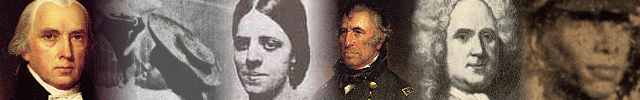 Membership Application and Renewal:We invite you to join or renew your membership in the Orange County Historical Society, Inc. Please provide our name and mailing information as you wish it to appear in our records and select the appropriate membership status and dues level listed below.  Mail the completed form, along with a check made payable to The Orange County Historical Society (OCHS), to the address listed below.The Orange County Historical Society is a non-profit organization.  Your membership fees are tax deductible to the extent allowed by law.Name:____________________________________________________________________________________(If business/organizational member, name of business or organization)Address: __________________________________________________________________________________City: __________________________________State: _____________ ZIP: _____________________________Telephone: ______________________FAX: _____________________ Email: ___________________________Membership Status: ____ NEW ____Renewal ____Address, Name, etc. UpdateWould you be willing to receive meeting notices via email in lieu of a postcard? ____Yes  ____ NoMembership Level:  Society dues are for the period of January 1 through December 31.____Individual Membership: $25____Student Membership (High School or College): $12.50____Family Membership:  $35____Sustaining Member: $100____Patron Member $200____Sponsor Member: $300Members receive notice of our meetings, educational programs and summer picnics, our newsletter, a 10% discount on our publications, and discounts on copying services at our Research Center.The Orange County Historical Society, 130 Caroline Street, Orange, VA  22960, Phone 540-672-5366